Essai : 5 points   /   Victoire : 3 points – Nul : 2 points – Défaite : 1 point – Forfait : 0 pointMATCH 1							MATCH 2MATCH 3							MATCH 4MATCH 5							MATCH 6MATCH 7							MATCH 8MATCH 9							MATCH 10MATCH 11							MATCH 12Responsable de plateau : Nom :		   Prénom : 	   Tél.:	Catégorie :RayerM12 – M10M8 – M6RENCONTRES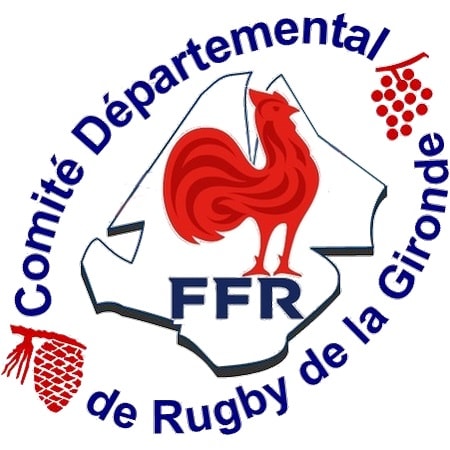 RENCONTRESNiveau :RésultatsRésultatsTour n°Tour n°Date :Lieu :ClubsArbitrePointsNombre EssaiScoreClubsArbitrePointsNombre EssaiScoreClubsArbitrePointsNombre EssaiScoreClubsArbitrePointsNombre EssaiScoreClubsArbitrePointsNombre EssaiScoreClubsArbitrePointsNombre EssaiScoreClubsArbitrePointsNombre EssaiScoreClubsArbitrePointsNombre EssaiScoreClubsArbitrePointsNombre EssaiScoreClubsArbitrePointsNombre EssaiScoreClubsArbitrePointsNombre EssaiScoreClubsArbitrePointsNombre EssaiScoreCLUBS- 12ans Effectifs-10ans-10ans-8ans-8ans-6ans-6ansCLUBS- 12ans EffectifsEffectifsNombre VictoiresEffectifsNombre VictoiresEffectifsNombre VictoiresObservations :